Ход урока:   Советы для успешной работыэтап урока,отводимое времяметоды обученияформы взаимодействиядеятельность учителя и формулировки заданий;варианты детских ответов  планируемые результатыпланируемые способы оценивания  1.Орг. Момент 1 минСловесный ( инструктаж) ФронтальнаяУчитель:  здравствуйте, ребята! Внимание! Проверь, дружок,
Готов ли ты начать урок.
Все ль на месте, все ль в порядке?
Книги, ручка и тетрадки?Наблюдение2. Проверка домашнего задания2 минСловесный ( беседа)Фронтальная; парнаяУчитель: ребята, какое домашнее задание вы должны были выполнить? (нарисовать кубик, а справа от него матрешку). Верно. Поменяйтесь тетрадями и проверьте работу в паре (проверяют)Учитель: молодцы! Вы умеете вежливо обращаться друг к другу и проводить взаимопроверку.Используют в общении правила вежливостиСловесная похвала, взаимооценивание знаками3.  Постановка цели и задач урока. Мотивация учебной деятельности учащихся.7минСловесный (беседа)ФронтальнаяУчитель: а сейчас посмотрите на иллюстрацию и скажите, где находится птичка? (над облаком и домом); какого цвета облако, которое находится выше? (голубого); дом справа выше или ниже левого? (ниже)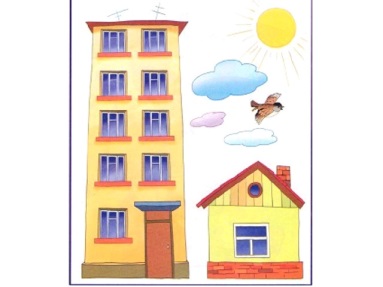 Учитель: правильно. С какими понятиями мы продолжаем работать? (выше, ниже, над). Верно. А так же повторяем линии, точки и объекты на плоскости.Положительно относятся к учебному материалуСловесная похвала4. Актуализация знаний13 минСловесный (инструктаж), практический ( упражнение) Фронтальная, индивидуальная, парная Учитель:  ребята, откройте стр. 19 упражнение 37. Что вам нужно сделать? (ответить на вопросы и перерисовать узор). Верно. Из верхнего левого угла проводим наклонную линию к нижнему правому углу. Ведем наклонную к верхнему правому углу следующей клетки. Рисуем полукруг до верхнего правого угла следующей клетки. Ставим точку над линией и на линии. Продолжаем до конца строки (дети рисуют узор). Сравните рисунок со схемой и оцените себя (делают самооценку)Учитель: мы выполнили задание, теперь встанем и сделаем разминку. Выросли в саду цветки, (Руки плавно поднять верх, потянуться.)
Распустили лепестки.
Вдруг повеял ветерок — (Легкий бег.)
Закружился лепесток.
Ветерок их оторвет
И на землю вновь вернет. (Присели.)Учитель: продолжаем работу. Откройте стр.20 упр. 38 и выполните его в парах (сравнивают количество ящериц).Учитель: хорошо. Так сколько же ящериц на рисунке? (6). Верно. Переходим к следующему заданию.Понимают взаимное расположение « линии» и « точки» в пространстве; планируют и озвучивают последовательность проведения линий и расстановки точек, сравнивают рисунок со схемойНаблюдение;Словесная похвала;Самооценка5. Применение знаний и умений в новой ситуации9 минПрактический ( упражнение), словесный (беседа) Фронтальная; парная;групповая, индивидуальная Учитель: ребята, сейчас в парах поработайте с иллюстрацией. Ваша задача дорисовать столько сосен, сколько облаков; две шишки на дереве и одну под деревом (дети рисуют, показывают классу).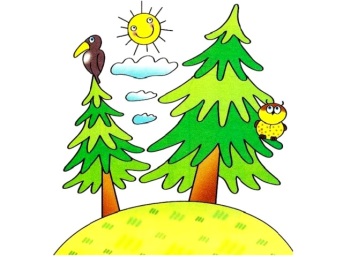 Учитель: итак, сколько сосен дорисовали? (1). Верно. А сейчас самостоятельно выполните упр. 39 (дети читают, считают, рисуют схему).Учитель: молодцы! Вы все потрудились хорошо. Давайте встанем и сделаем разминку. используют в общении правила вежливостиВзаимооценка 6. Физминутка2 минФронтальнаяБабочкаСпал цветок и вдруг проснулся, (Туловище вправо, влево.)
Больше спать не захотел, (Туловище вперед, назад.)
Шевельнулся, потянулся, (Руки вверх, потянуться.)
Взвился вверх и полетел. (Руки вверх, вправо, влево.)
Солнце утром лишь проснется,
Бабочка кружит и вьется. (Покружиться.)7. Обобщение и систематизация знаний, 2минПрактический ( упражнение), словесный (беседа), наглядный (иллюстрация)Фронтальная, групповая, индивидуальнаяУчитель: продолжаем работу. Следующее задание будете выполнять в группах. Обсудите вопросы на стр. 19 упр.36 (дети отвечают на вопросы).Учитель: молодцы, вы верно все определили. А сейчас выполните в тетрадях узор на стр. 20 упр. 40 (выполняют задание).Учитель: а сейчас посмотрите на картинку, подумайте, что можно сказать о зайце? (он сидит на верху, такой игрушки меньше, чем мишек, но одинаково с матрешкой)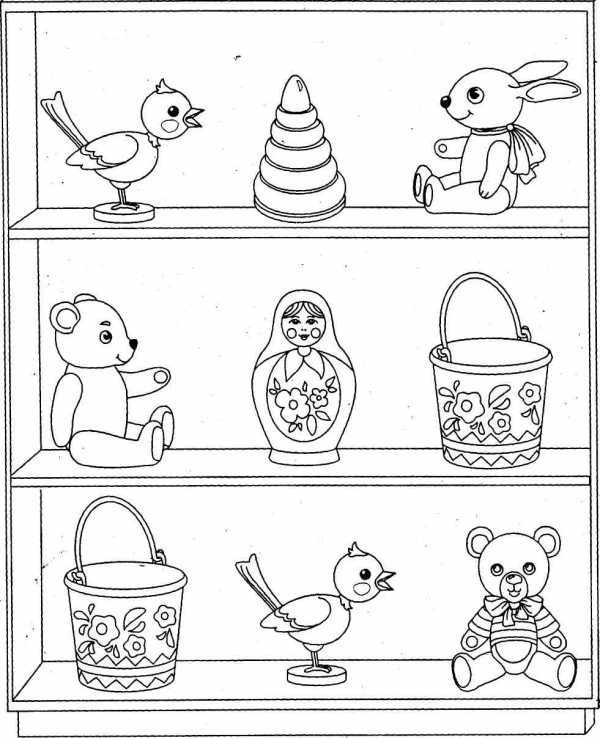 Учитель: молодцы! Вы научились определять положение предметов на плоскости.Используют в общении правила вежливости8. Контроль усвоения, обсуждение допущенных ошибок и их коррекция, 2минСловесный (беседа)ФронтальнаяУчитель: ребята, во время взаимопроверки вы заметили ошибки. Как вы думаете, что делать, чтобы их избежать в дальнейшей работе? (внимательно считать клетки, аккуратно проводить линии, слушать учителя).Учитель: верно. Выберите подходящие советы для успешной работы (дети выбирают в таблице на доске и называют).Учитель: правильно, ребята!Положительно относятся к учебному материалу.9. Домашнее задание2 минМетод словесный ( инструктаж) Фронтальная Учитель: пришло время записать домашнее задание. Ребята, в тетради нарисуйте дом, а слева от него дерево (дети записывают задание ).Учитель: нам осталось подвести итог нашего урока.Положительно относятся к учебному материалуНаблюдение10. Рефлексия (подведение итогов занятия).2минМетод Словесный (беседа)ФронтальнаяУчитель: итак, какие задания вы выполняли? ( работали в парах и группах, определяли взаимное расположение точки и линии, рисовали узоры, сравнивали, повторяли слова справа, слева, выше, ниже ).Учитель: молодцы, ребята. Я вижу, что у вас хорошо это получается. Предлагаю на следующих уроках так же стараться и узнавать много нового! Всем спасибо за работу, урок окончен. Осуществляют рефлексию Словесная похвалаВнимательно слушать учителяБольше пить чаяТренироваться в упражненияхРазговаривать на урокахСобирать листьяИграть с игрушками на урокахТренировать память через игруПомогать товарищу